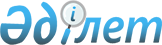 Аудан әкімдігінің 2009 жылғы 27 қаңтардағы "2009 жылы аудан азаматтарының жекелеген санаттарына әлеуметтік төлем туралы" ңұсқауды бекіту туралы " N 38/1 қаулысына толықтырулар енгізу туралы
					
			Күшін жойған
			
			
		
					Павлодар облысы Успен аудандық әкімдігінің 2009 жылғы 13 наурыздағы N 73/3 қаулысы. Павлодар облысы Успен ауданының Әділет басқармасында 2009 жылғы 20 наурызда N 66 тіркелген. Күші жойылды - Павлодар облысы Успен аудандық әкімдігінің 2010 жылғы 15 сәуірдегі N 1-19/296 хатымен      Ескерту. Күші жойылды - Павлодар облысы Успен аудандық әкімдігінің 2010.04.15 N 1-19/296 хатымен.

      Қазақстан Республикасының "Нормативтік құқықтық актілер туралы" Заңының 28 бабына сәйкес аудан әкімдігі ҚАУЛЫ ЕТЕДІ:



      1. Аудан әкімдігінің 2009 жылғы 27 қаңтардағы "2009 жылы аудан азаматтарының жекелеген санаттарына әлеуметтік төлем туралы" нұсқауды бекіту туралы" N 38/1 қаулысының (нормативтік құқықтық актілерді мемлекеттік тіркеу тізілімінде N 12-12-63 тіркелген, 2009 жылы 27 ақпанда "Сельские будни" газетінің N 8 жарияланған) 1 тармағы "аудан азаматтары" деген сөздерден кейін "2009 жылы" деген сөздермен толықтырылсын.



      2. Осы қаулы ресми жарияланған күннен бастап 10 күн өткен соң қолданысқа енеді.      Аудан әкімі                                Н. Әутәліпов
					© 2012. Қазақстан Республикасы Әділет министрлігінің «Қазақстан Республикасының Заңнама және құқықтық ақпарат институты» ШЖҚ РМК
				